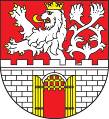 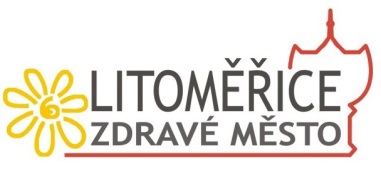 Povinná příloha č. 1 Čestné prohlášení o bezdlužnosti 
žádosti o dotaci Zdravého města Litoměřice a MA21Žadatel o dotaci:  ……………………………………………………………     	IČO/datum narození: ……………………………	Zastoupený: …………………………………………………….	Název projektu: …………………………………................................................	Prohlašuji, že výše uvedený nemá ke dni podání žádosti žádné závazky po lhůtě splatnosti ve vztahu k poskytovateli dotace (Město Litoměřice), státnímu rozpočtu (FÚ), zdravotním pojišťovnám nebo orgánům sociálního zabezpečení.				V ………………………………….         dne …………………                                     			Razítko a podpis statutárního zástupce:		